COMERCIO, PADRON Y LICENCIAS Y GIROS RESTRINGIDOS.Comisión del H. Ayuntamiento Constitucional San Juan de los Lagos, Jalisco, 2018-2021En :San Juan de los Lagos, Jalisco siendo las 16 diecisiete horas con 20 minutos del día 29 de enero del año 2019 dos mil diecinueve, por lo que estando reunidos en el salón de c:abildo, los que integran la Comisión , se procede a celebrar  esta  sesión ordinaria, y acto continuo el servidor público encargado de la Secretaria Técnica de este Ayuntamiento procederá a tomar lista de asistencia y en su caso hacer la correspondiente declaratoria de quorum legal: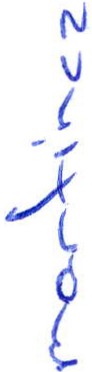 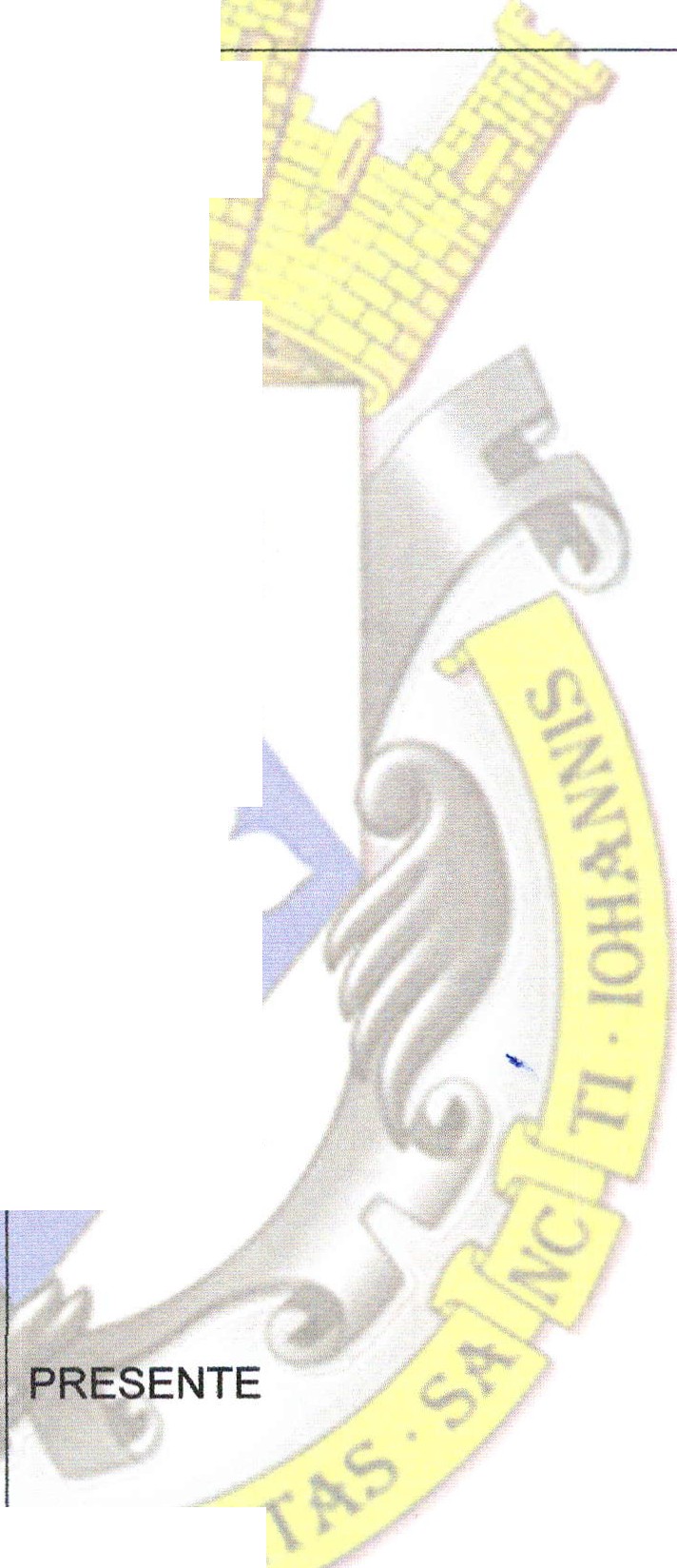 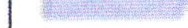 l.	El  Presidente  Municipal  o  su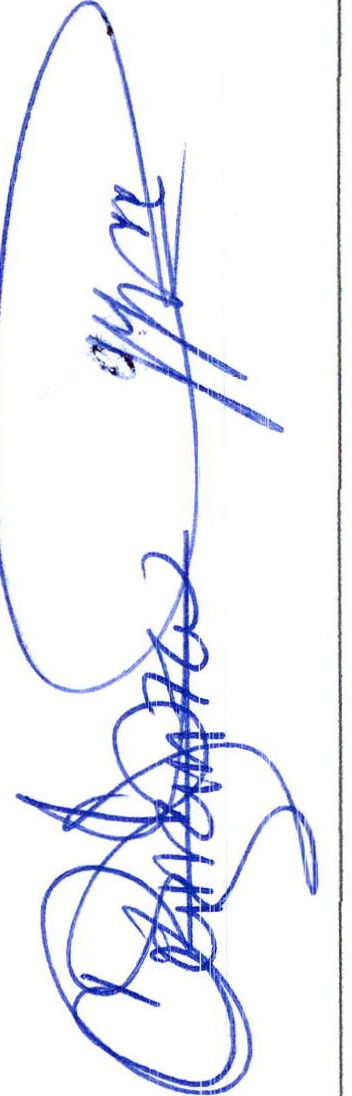 representante,	que	serf¡	elPRESENTEPresidente del Consejo.)	LCI JESUS UBALDO MEDINA... .._-...-·-r11.BRiiSEÑOEl   Tesorero	Municipal.	LCP.	PRESENTEFELIPE     DE     JESUS     RUIZ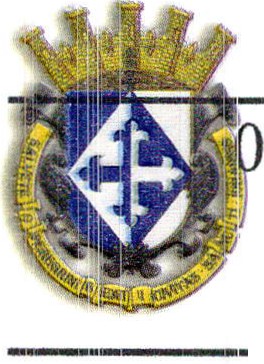 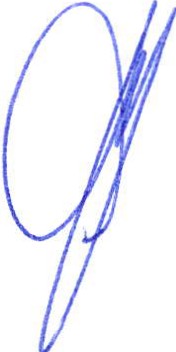 PEREZ.111.	El Director de Comercio .	PRESENTEIEI	Director	de	Seguridad	PRESENTE!Pública . LIC. HUGO ARMANDOMARTINEZ ZACARIASIEI  Regidor	Presidente   de   la	PRESENTEComisión de Hacienda LIC. DENIS ALEJANDRA IPLASCENC IA CAMPOS .!El   Regidor   Presidente   de   la	PRESENTEComisión de Comercio . MTRA ALMA MARGARITA NORIEGA GUILLENVIl .	IEI  Regidor   Presidente  de  la	PRESENTEComisión de Licencias y Regularización.    MTRA CLAUDIA JIEANETTE CARRANZA SANTOS .IEI	regidor	Presidente	de	laComisión  de  Delegaciones . C.!EDUARDO     SAUL     GARCIAPADILLA .IEI   Regidor   Presidente   de   la	PRESENTEComisión de Estacionamientos . ILIC.	GRICELDA SANCHEZ DELGADO.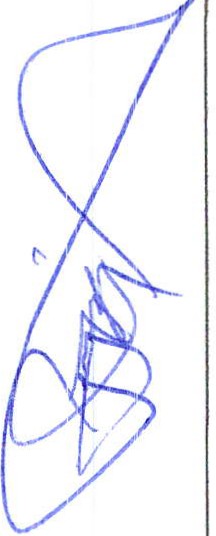 IEI   Regidor    Presidente    de    laComisión  de  Reglamentos.  LIC.    PRESENTEDENIS                     ALEJANDRAIPLASCENC IA CAMPOS.Representante	del	Sector	PRESENTEEmpresarial. MIGUEL ANGEL MARQUEZ DE ALBAIEI	Secretario	General	del	PRESENTE Ay untamiento.	LIC.	DENISALEJANDRA         PLASCENCIACAMPOSIEI Director  de  Protección  Civil.	PRESENTEIPUMQ .     HILARlO     XOCHIPAVALENCIA.'T. COMERCIO, PADRON Y LICENCIAS Y GIROS RESTRINGIDOS.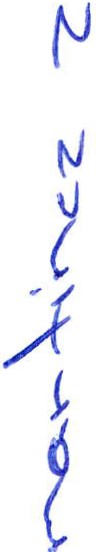 oó1-...-(lnte rantes con Voz .ORDEN DEL OlA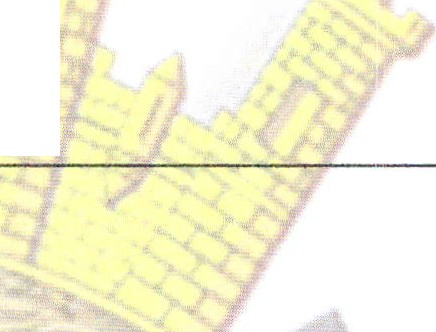 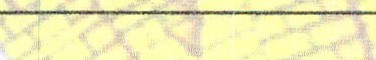 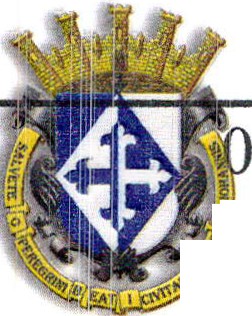 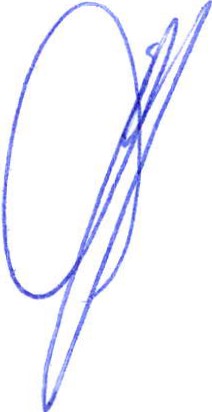 1.- Lista de asistencia y declaratoria de quorum .- acuerdo.- este punto del orden del día se encuentra debidamente desahogado , toda vez que al inicio de esta sesión se tomó lista de asistencia y se hizo la declaratoria de quorum legal.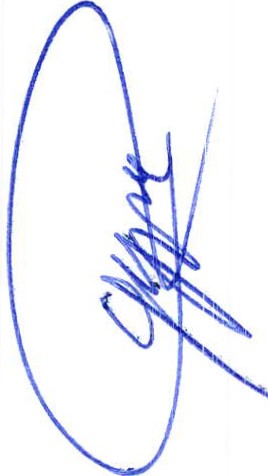 2.- Instauración y toma de Protesta de la Comisión de Planeación y Desarrollo Urbano del Municipio de  San Juan de los Lagos, en cumplimiento al Reglamento de  la Comisión Especial de Planeación y Desarrollo Urbano, en su apartado: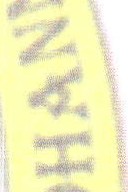 CAPITULO    11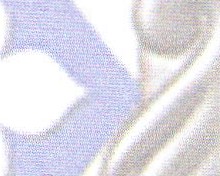 DE la Integración del Comisión.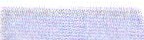 Artículo 4. -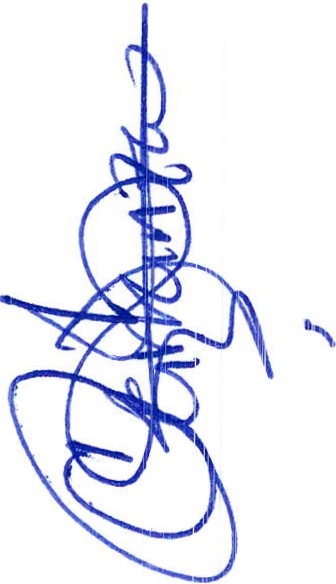 La Comisión Técnico de regularización de  giros de control especial del GobiernoC()nstitucional  del Municipio de San Juan de Los Lagos, se integrará de la siguienteforma :J.    El Presidente Municipal o su representante, que será el Presidente de la Comisión .11.  El Tesorero Municipal o su representante .111. El Director de Comercios del MunicipioEl  Regidor  Presidente  de  las  Comisiones  de  Hacienda,  Comercio ,  licencias  y regularizaciones , Delegaciones , Estacionamientos  y Reglamentos.Un representante del sector comercial.El Secretario General del Ayuntamiento de San Juan de Los Lagos. VIl. El Encargado del Departamento de Protección Civil del Municipio.El Juez Municipal.El Director de Seguridad Pública..  Delegado de Mezquitic de la Magdalena.	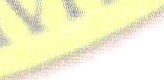 e  toma  protesta  a  los  servidores  públicos  en  función ,  y  en  acto  seguido  se  nombra  a  los integrantes de la misma con voz dentro de las sesiones.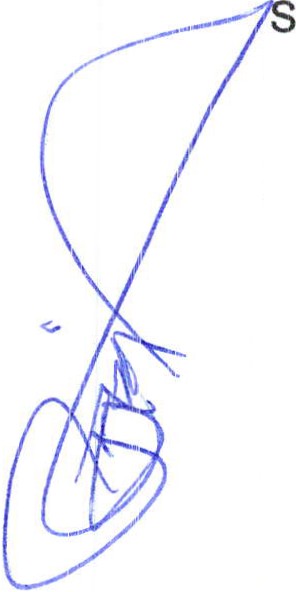 REGIDORES .     LIC  NORMA  ELIZABETH  MACIAS  AGUIRRE ,  LIC.  IVAN  JOSE  DE JESUS VE LOZ MUÑOZ, LIC. MARTHA RAMIREZ PADILLA.3.-Lectura y aprobación del orden del  día.-  acuerdo.-  una  vez  sometido  a consideració n el orden del día, previamente circulado, es aprobado por 1O votos a favor de los regidores presentes que corresponde a una mayoría calificada se aprueba el orden del día sometido .3- Asuntos Generales Ninguno.4.- Señores integrantes de la dicha Comisión, en virtud que ha sido agotado el orden del día, se declara concluida la presente sesión, a las 20 horas con 03 minutos del día de hoy, citando a sesión ordinaria de Comisión, por instrucciones del Presidente Municipal-.-..... 1 SESION ORDINARIA DE COMISION TECNICA DE-COMERCIO, PADRON Y LICENCIAS Y GIROSRESTRINGIDOS.LIC. Jesús Ubaldo Medina Briseño, y se convoca a nueva reunión el día 11 de febrero del 2019, a las 17:00 horas, en el salón de sesiones de ayuntamiento, firmando los que en ella intervinieron, quisieron y supieron hacerlo por y ante el presidente  municipal que actúa en unión del servidor público encargado de la secretaria de este ayuntamiento que autoriza y da fe, en cumplimiento a lo dispuesto en el Reglamento de la Comisión Técnica de Planeación y Desarrollo Urbano.l.		El Presidente  Municipal  o  su  representante, que  será  el  Presidente  del Consejo .LCI JESUS UBALDO ME	NA BRISEÑO11.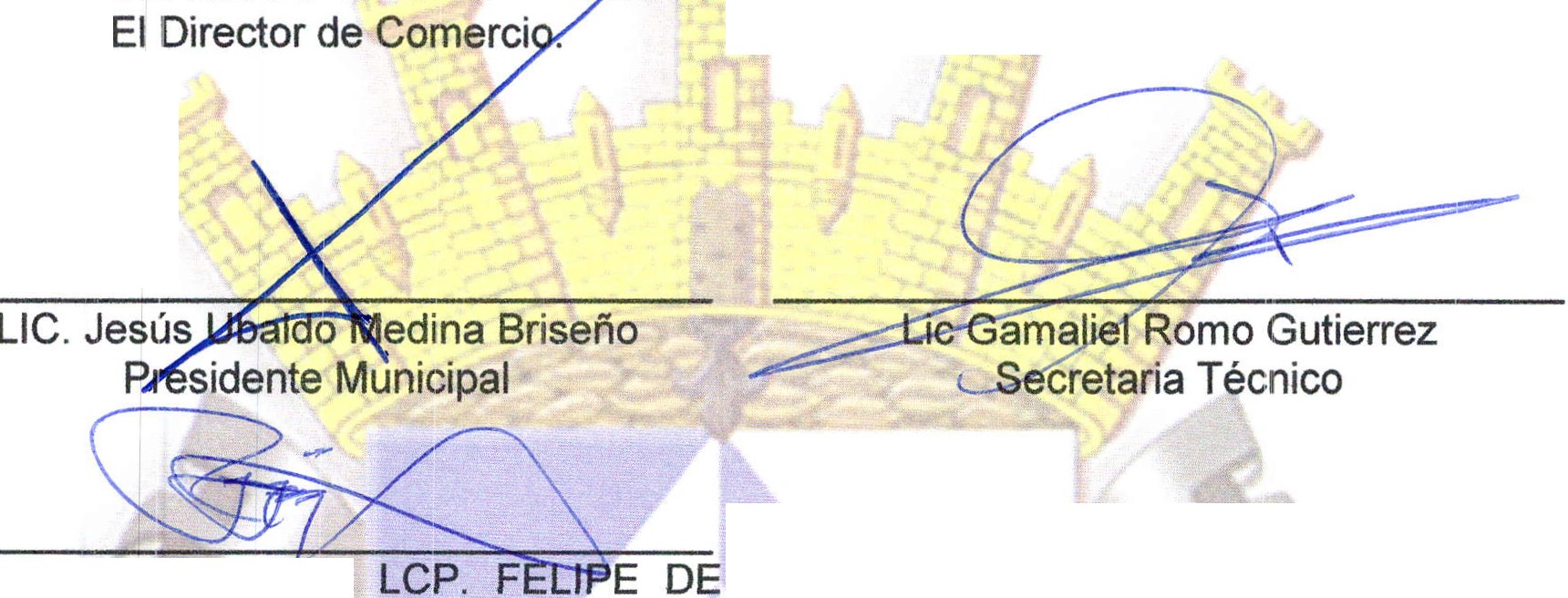 1        •El  Tesorero   Munici al. JESUS RUIZ PEREZ.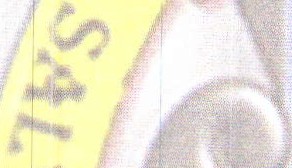 C.Director de Comercio .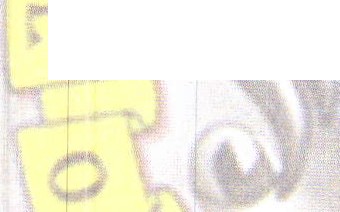 El Director de Seguridad Pública. LIC. HUGO ARMANDO MARTINEZ                               ZACARIA S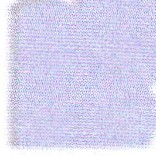 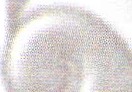 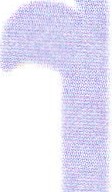 El Regidor Presidente de la Comisión de Hacienda LIC. DENIS ALEJANDRA PLASCENCIA CAMPOS .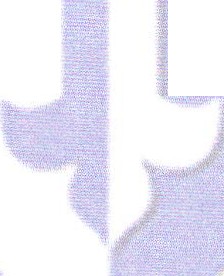 El Regidor President   d   la Comisión de Comercio . MTRA AL   A MARGARITA NORIEGA GUILLEN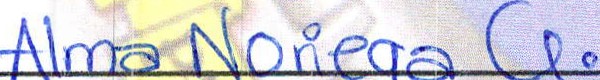 El  Regido Licencias CLAUDIA SANTOS .e  la  Comisión  de ización.	MTRACARI NZA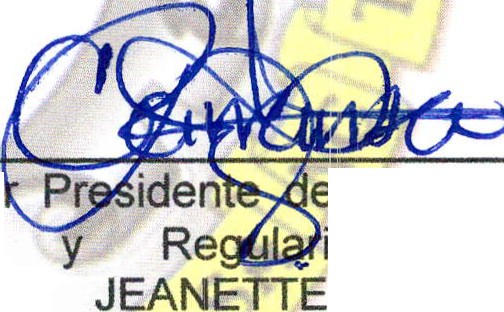 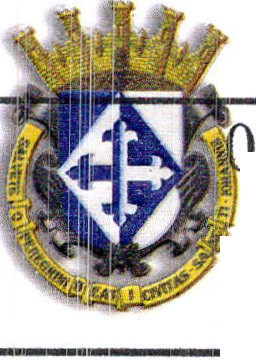 Elr regidor Presidente de la Comisión de Delegaciones . C. EDUARDO SAUL GARCIA PADILLA.El Regidor Presidente de la Comisión de Relglamentos. LIC. DENIS ALEJANDRA PLASCENCIA CAMPOS..	1	ido			la Comisión deEstacionamientos. LIC. GRICELDA SANCHEZ DELGADO .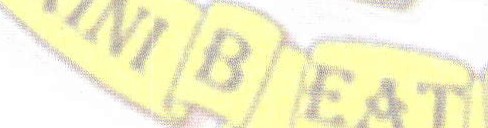 Representante del Sector Emprelsarial. MIGUEL ANGEL MARQUEZ DE ALBA.1 SESION ORDINARIA DE COMISION TECNICA DE OMERCIO, PADRON Y LICENCIAS Y GIROS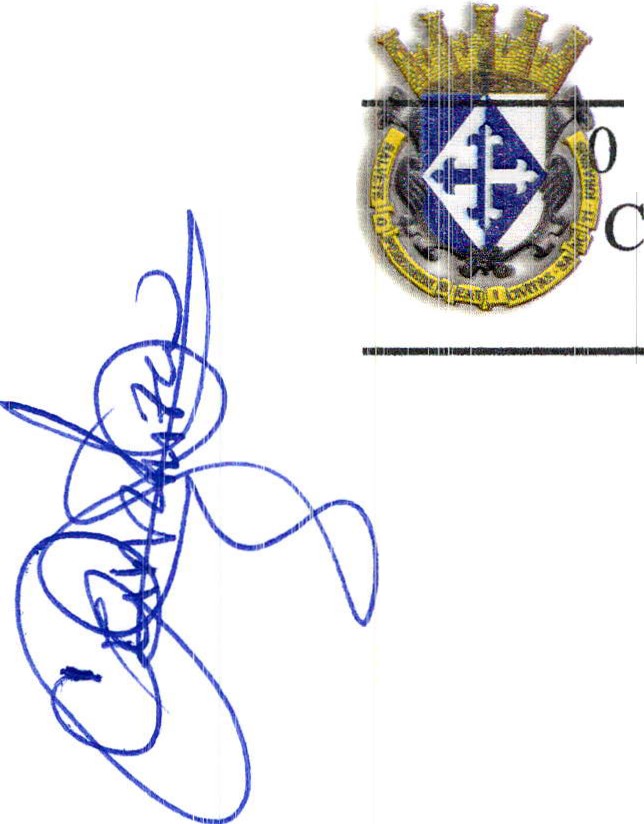 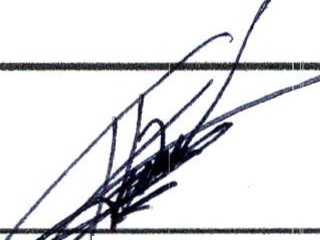 RESTRINGIDOS.El Secretario General del Ayuntamiento	El Director	· rotección Civil. PUMQ. de San Juan de los Lagos. LIC. DENIS		HILARlO XOCHIPA  VALENCIA ALEJANDRA  PLASCENCIA CAMPOS .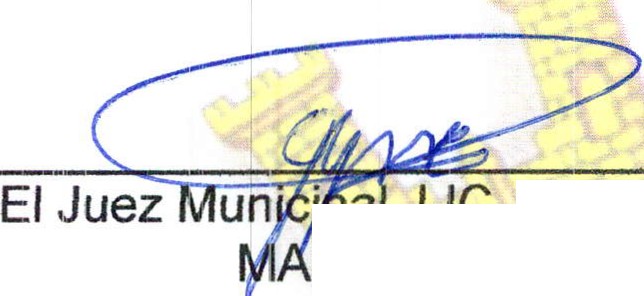 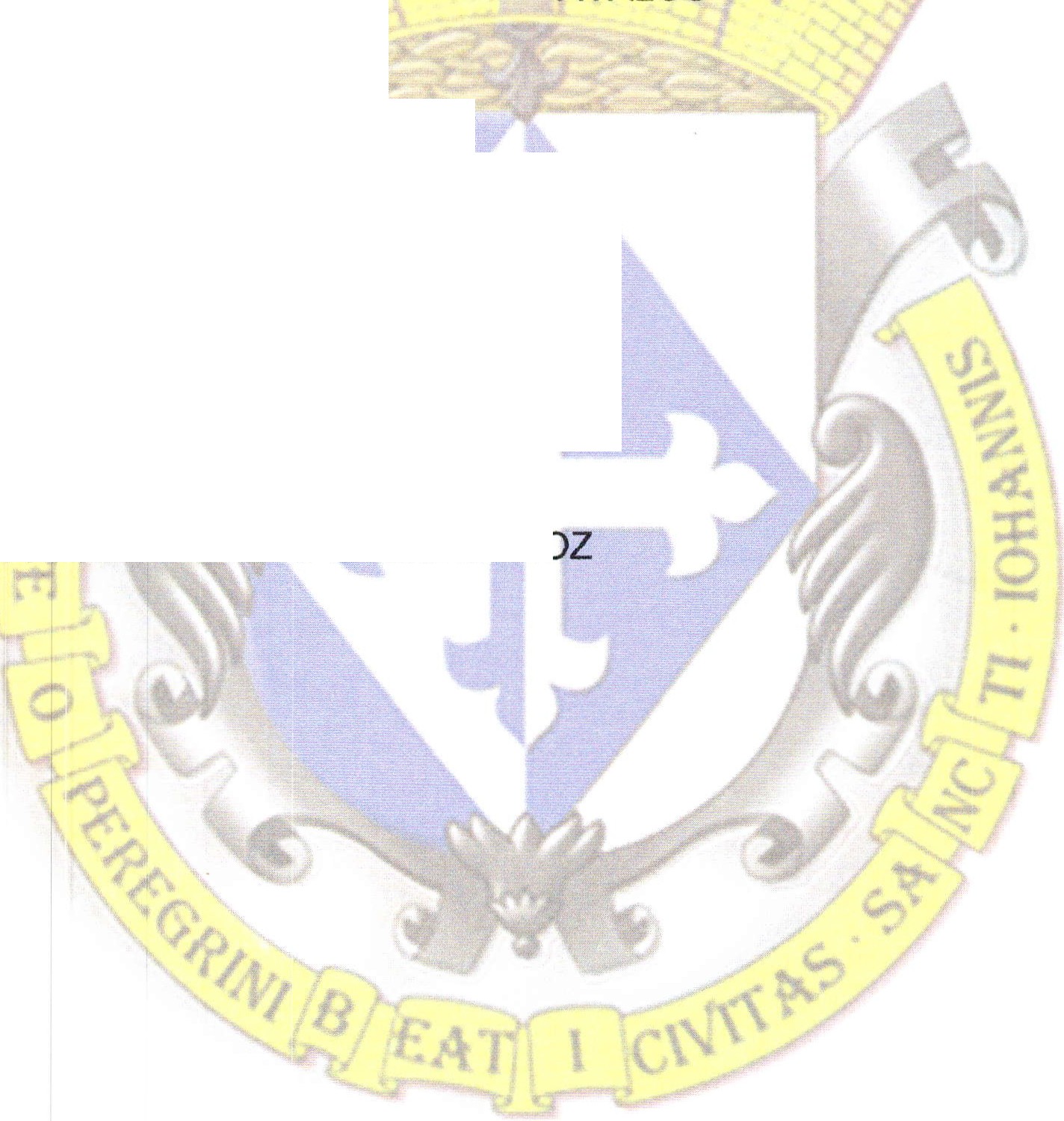 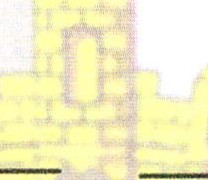 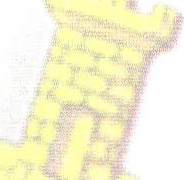 1'-l'f'I"CU-....1-LW.oJUA NA YARELI		Delegada.   YAMILET    MARQUE.Z RQUEZ    CRUZ	AVALOSREGIDORES VOCA LES CON VOZLIC NORMA ELIZABETH MACIAS AGUIRRE.LIC MARTHA RAMIREZ PADILLALIC IVAI\I JOSE DE JESUS VELOZ MUÑOZXIV.El Juez Municipal. LIC. JUANAPRESENTEYARELI MARQUEZ CRUZXV.Delegada . YAMILET MARQUEZAVALOSPRESENTE